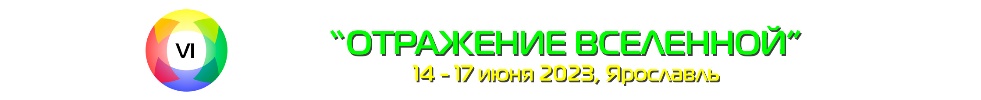 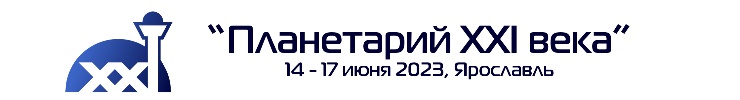 Заявка зрителя Фестиваля и КонференцииДанные участника (зрителя):Данные участника (зрителя):Фамилия:Имя:Отчество:Организация:Должность:E-mail:Телефон:Почтовый адрес:Требуется ли размещение в гостинице: Опросный лист:Опросный лист:Что бы Вы хотели видеть на Фестивале и Конференции?Какие темы были бы Вам интересны на Фестивале и Конференции?Ваши вопросы к Оргкомитету Фестиваля и КонференцииНужно ли официальное приглашение от Оргкомитета?Если да, - пожалуйста, укажите здесь, на чье имя оно должно быть? (ФИО и должность полностью)